Quiz 2B: Graphing Motion			   Name: _____________________ Period: ___Quiz 2B: Graphing Motion			   Name: _____________________ Period: ___Draw the corresponding graph for the following:Draw the corresponding graph for the following: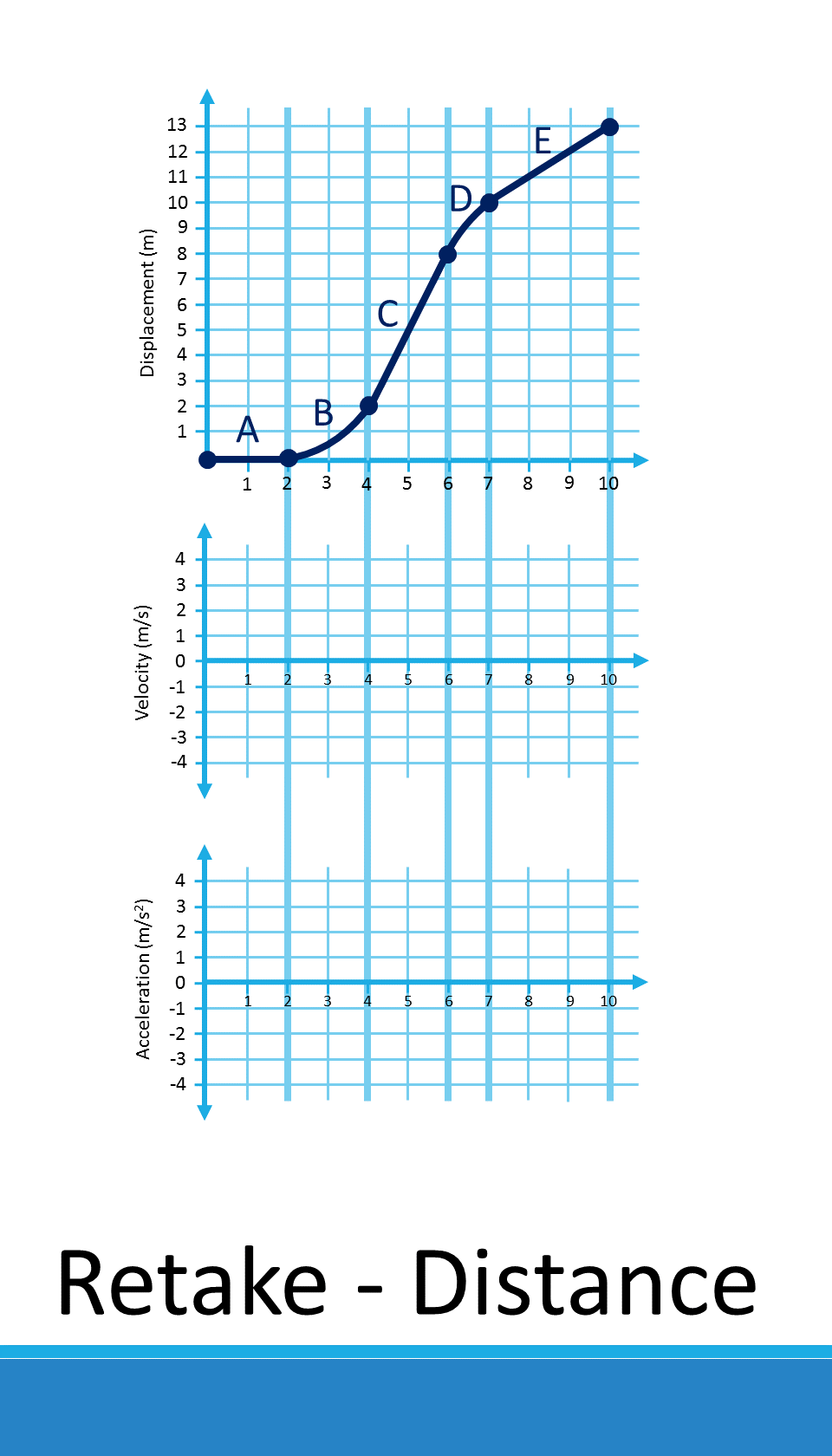 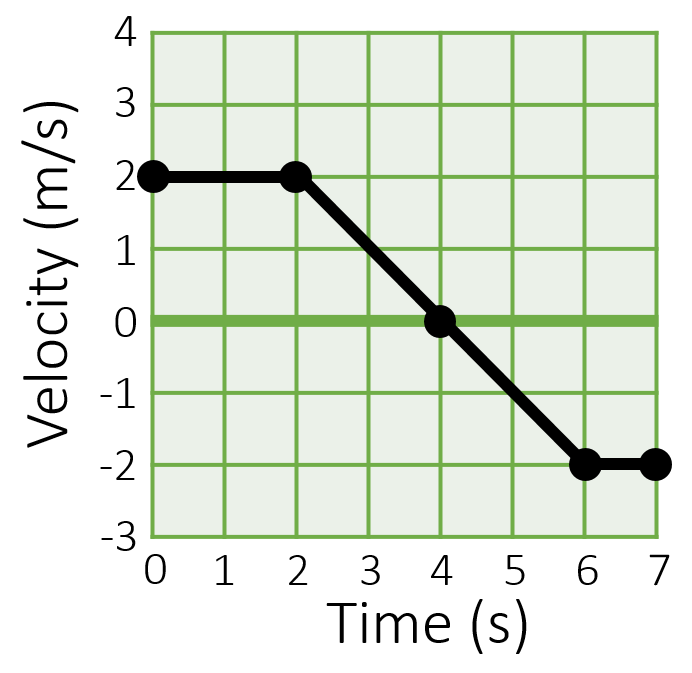 What is the velocity at 1 second?What is the acceleration at 5 seconds?What is the displacement between 0-7 seconds?Draw the corresponding graph for the following:Draw the corresponding graph for the following:What is the velocity at 1 second?What is the acceleration at 5 seconds?What is the displacement between 0-7 seconds?